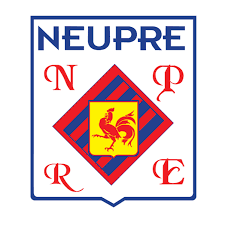 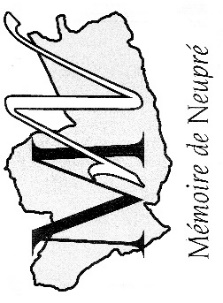 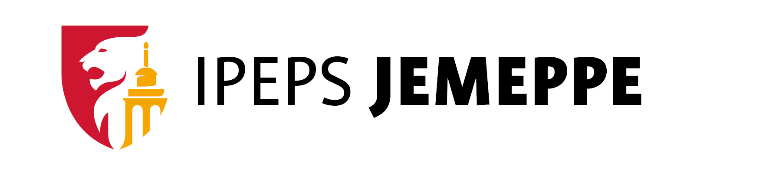 Fiche de motivation comme candidature à participer à la formationDécouverte nature et patrimoinesorganisée à NEUPRÉ du 4 octobre 2023 au 29 mai 2024par l’Institut Provincial d’Enseignement de Promotion Sociale (IPEPS) de Jemeppeen collaboration avec le Service de Cohésion Sociale de Neupré et l’ASBL Mémoire de Neupré.À envoyer dûment complétée :soit par poste >IPEPS de Jemeppe, Quai des Carmes 43 – 4101 Jemeppe-sur-Meusesoit par email >francoise.delvaux2@provincedeliege.beMerci de nous éclairer sur vos motivations à participer à cette formation, en complétant les cinq rubriques suivantes et en datant-signant le « mot d’adhésion » en fin de document.Candidature d’inscriptionà la formation Découverte nature et patrimoines 2023-2024CoordonnéesParcoursMême si aucun prérequis n’est exigé au départ de cette formation, quelques mots tout de même sur votre parcours en termes de : connaissances naturalistes	>  techniques d'animation>  approche personnelle des patrimoines>  intérêt et engagement actuels dans les secteurs de la sensibilisation à la nature et aux patrimoines> AspirationsPourquoi désirez-vous suivre cette formation ?> CHOIX D’UN SITE NATURELChaque candidat·e investira les acquis de la formation Découverte nature et patrimoines dans une proposition de découverte et de mise en valeur d’un site naturel choisi sur un territoire de prédilection. De noter qu’une préférence – non obligée – sera donnée à un choix portant sur un espace situé sur le territoire de la commune de Neupré et alentours.A priori quel territoire souhaiteriez-vous investir plus particulièrement ?> Merci d’exprimer en quelques mots la raison qui accompagne votre choix (proximité géographique avec le domicile, relation privilégiée avec un opérateur local…) :> IMPLICATION FUTURELa formation s’inscrivant dans une dynamique de réseau d’acteurs locaux, en lien essentiellement avec les secteurs de la sensibilisation à la nature et aux patrimoines, comment imaginez-vous votre implication future dans une telle dynamique ?> « MOT D'ADHÉSION » du·de la candidat·eDate > SignaturePRÉCISIONS Les quelques 25 matinées de 2h30 que compte cette formation, réparties hebdomadairement sur huit mois – d’octobre à mai – ne permettront pas d’acquérir des connaissances élargies dans les domaines de la nature et des patrimoines.  La formation est donc essentiellement méthodologique. Il s’agira avant tout d’y développer des compétences à s'enrichir mutuellement dans la rencontre entre curieux de tous âges, habitants des lieux et touristes de passage, de la singularité et de la valeur d’un site naturel d’intérêt. Partant de l’inclination que portera chaque candidat·e à la formation pour un espace naturel localisé, l’accent sera mis sur la motivation à y rencontrer les publics quel qu’ils soient, sur les aptitudes à aiguiser les perceptions des lieux, à inviter les personnes de toutes origines dans des processus de valorisation du site naturel en découverte. D’insister ici sur l’esprit participatif (notion de « publics-acteurs ») qui sera mis au travail au cours de la formation, dans la construction progressive d’une activité de découverte à faire vivre in fine sur le terrain.À l’issue du processus, des opportunités seront offertes aux candidat·e·s ayant réussi, de renseigner au sein de programmes d’événements touristiques établis, le moment de découverte qu’il·elle·s auront imaginé en cours de formation autour de leur site de prédilection.Nom> Prénom> Date de naissance> Adresse postale> Tél.> Email> 